Treatment Authorization Form 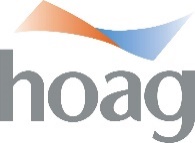 If you need access to the referral management system, Epic Link, please visit www.hoag.org/hpp for Epic Link portal sign up and training.  If you cannot locate the patient on Epic Link, please fax treatment authorization form to the Hoag Clinic Enrollment Team at 949-791-3529 or e-mail this form to Eligibility@hoag.org.Eligibility must be confirmed with the health plan within 2 business days prior to providing the service. Documented proof of verification of eligibility (i.e. print screen from on-line verification or faxed confirmation from health plan) may be required for payment.NOTE: In-Network providers are encouraged to use Epic Link to submit and check the status of a prior – authorization requests. Providers are expected to attach the necessary clinical records or supporting documentation for this request. PATIENT INFORMATIONPATIENT INFORMATIONPATIENT INFORMATIONPATIENT INFORMATIONPATIENT INFORMATIONPATIENT’S FIRST NAMEPATIENT’S LAST NAMEAGESEXDATE OF BIRTHPATIENT ADDRESSCITYZIPPHONEPCPHEALTH PLANHEALTH PLANMEMBER IDMEMBER EFFECTIVE DATEMEMBER EFFECTIVE DATEEPIC MRN (IF APPLICABLE)IS PRESENT PROBLEM DUE TO:  ACCIDENT AT WORK   AUTO ACCIDENTIf yes, DATE OF INJURY:REQUEST FROMREQUEST FROMREQUEST FROMREQUEST FROMREQUEST FROMREQUEST FROMREQUEST FROMREQUEST FROMREQUEST FROMREQUEST FROMREQUEST FROMREQUEST FROMREQUESTING PROVIDER NAMEREQUESTING PROVIDER NAMEREQUESTING PROVIDER NAMEREQUESTING PROVIDER SIGNATUREREQUESTING PROVIDER SIGNATUREREQUESTING PROVIDER SIGNATUREREQUESTING PROVIDER SIGNATUREREQUESTING PROVIDER SIGNATUREPHONE NUMBERPHONE NUMBERFAX NUMBER FAX NUMBER REQUEST TOREQUEST TOREQUEST TOREQUEST TOREQUEST TOREQUEST TOREQUEST TOREQUEST TOREQUEST TOREQUEST TOREQUEST TOREQUEST TOREQUESTED PROVIDER NAMEREQUESTED PROVIDER NAMEREQUESTED PROVIDER NAMEREQUESTED PROVIDER NAMEREQUESTED PROVIDER SPECIALITY and CONTACT INFORMATIONREQUESTED PROVIDER SPECIALITY and CONTACT INFORMATIONREQUESTED PROVIDER SPECIALITY and CONTACT INFORMATIONREQUESTED PROVIDER SPECIALITY and CONTACT INFORMATIONREQUESTED PROVIDER SPECIALITY and CONTACT INFORMATIONREQUESTED PROVIDER SPECIALITY and CONTACT INFORMATIONREQUESTED PROVIDER SPECIALITY and CONTACT INFORMATIONREQUESTED PROVIDER SPECIALITY and CONTACT INFORMATION Office / Affiliated Rad (11) Office / Affiliated Rad (11) Office / Affiliated Rad (11) Hoag Rad / Outpatient Surgery (22) Hoag Rad / Outpatient Surgery (22) Ambulatory Surgery Center (24) Ambulatory Surgery Center (24) Ambulatory Surgery Center (24)REQUESTED FACILITY INFORMATIONREQUESTED FACILITY INFORMATIONREQUESTED FACILITY INFORMATIONREQUESTED FACILITY INFORMATION Office / Affiliated Rad (11) Office / Affiliated Rad (11) Office / Affiliated Rad (11) Hoag Rad / Outpatient Surgery (22) Hoag Rad / Outpatient Surgery (22) Ambulatory Surgery Center (24) Ambulatory Surgery Center (24) Ambulatory Surgery Center (24)	SERVICES REQUESTED	SERVICES REQUESTED	SERVICES REQUESTED	SERVICES REQUESTED	SERVICES REQUESTEDDIAGNOSIS CODESDIAGNOSIS CODESDIAGNOSIS CODESDIAGNOSIS CODESDIAGNOSIS CODESCPT CODECPT CODEUNITSUNITSUNITSDIAGNOSIS CODESDIAGNOSIS CODESDIAGNOSIS CODESDIAGNOSIS CODESDIAGNOSIS CODES112233445566Attach this form and send to: Hoag Clinic UM TeamAttach this form and send to: Hoag Clinic UM TeamAttach this form and send to: Hoag Clinic UM TeamAttach this form and send to: Hoag Clinic UM TeamPhone Number:   949-791-3490949-791-3490949-791-3490Routine Fax:949-791-3491Urgent Fax:949-791-3492Address:Hoag Clinic PO Box 3499 Costa Mesa CA 92628Hoag Clinic PO Box 3499 Costa Mesa CA 92628Hoag Clinic PO Box 3499 Costa Mesa CA 92628